ООО « ДВ ТЭК»                                                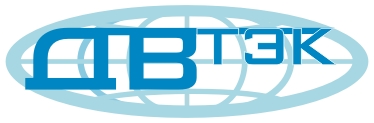 ООО «Дальневосточная транспортно-экспедиторская компания»Адрес:			   г. Владивосток, ул. Фадеева, 63аТ/факс:			          (423) 227-83-77, 264-68-41ИНН /КПП                                     2540119420/253601001                                                         e-mail:  vladoffice@dvtek.ru01.08.2020г.                                                                             												     г. ВладивостокТарифы на отправку контейнеров из Владивостока на Чукотку:- Ставки включают в себя стоимость погрузо-разгрузочных работ в порту Владивостока (выгрузка с автомашины/вагона, погрузка на судно),крепление и крепежный материл, услуги тальманской компании, доставка до порта назначения(для п.Анадырь, Эгвекинот, Провидения, Певек), выгрузка в порту (для Анадырь, Эгвекинот, Проведения), доставка до рейда порта назначения (для п.Беренговский, п.Лаврентия, м.Шмидта),  выгрузка на рейде силами экипажа (для п.Беренговский,п.Лаврентия, м.Шмидта),  доставка до берега (для п.Лаврентия), вознаграждения Экспедитора.- При перевозке опасных грузов применяется повышающий коэффициент 1,25 к ставке.- Клиент несет ответственность за недостоверное указание веса контейнера. При неверном указании веса контейнера, Клиент уплачивает штраф в размере 2000,00 руб. за каждую тонну груза сверх веса, указанного в заявке и выявленного в процессе взвешивания.Автоподача контейнера в черте г. Владивосток включая стоимость пропуска:20- футовый контейнер – 11 000 руб. ( 2 часа  на погрузку, 1 300 руб./час последующий)40-футовый контейнер -  12 500 руб. ( 3 часа  на погрузку, 1 400 руб./час последующий) Наименование грузаАнадырьЭгвекинотПровиденияБеринговскийЛаврентияПевекУэлен, Инчоун, Энурмино20’ DRY COC173 000 руб.190 000 руб.195 000 руб.218 200 руб.329 000 руб.331 800 руб.490 400 руб.40’ DRY ST, HC COC270 000 руб.295 000 руб.280 000 руб.317 400 руб.-497 100 руб.-20’ DRY SOC145 000 руб.165 000 руб.157 000 руб.189 100 руб.293 200 руб.282 500 руб.456 300 руб.40’ DRY ST, HC SOC235 000 руб.270 000 руб.235 000 руб.272 600 руб.-429 500 руб.-20’ REF SOC175 000 руб.180 000 руб.180 000 руб.210 200 руб.320 400 руб.316 000 руб.477 200 руб.40’ REF SOC265 000 руб.290 000 руб.270 000 руб.335 000 руб.-474 600 руб.-